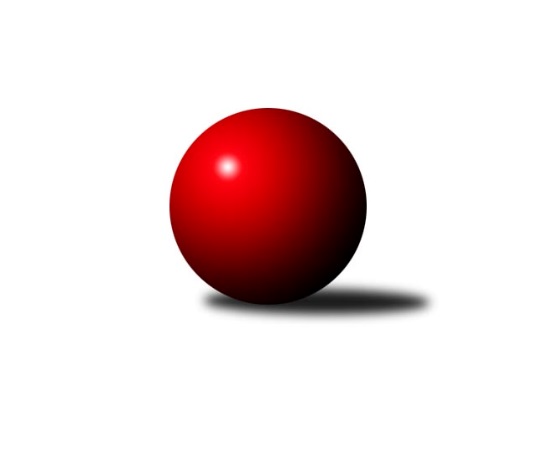 Č.11Ročník 2017/2018	9.12.2017Nejlepšího výkonu v tomto kole: 2648 dosáhlo družstvo: TJ Horní Benešov ˝C˝Krajský přebor OL 2017/2018Výsledky 11. kolaSouhrnný přehled výsledků:TJ Břidličná ˝A˝	- SKK Jeseník ˝B˝	7:1	2463:2296	9.0:3.0	2.12.TJ Horní Benešov ˝C˝	- TJ Horní Benešov ˝D˝	7:1	2648:2482	10.0:2.0	2.12.TJ Spartak Přerov	- KS Moravský Beroun 	7:1	2623:2527	7.0:5.0	2.12.KK Zábřeh  ˝C˝	- Sokol Přemyslovice ˝B˝	7.5:0.5	2600:2436	8.0:4.0	2.12.KK Šumperk ˝C˝	- KK Jiskra Rýmařov ˝B˝	5:3	2543:2504	7.0:5.0	2.12.SKK Jeseník ˝B˝	- TJ Spartak Přerov	5:3	2502:2447	7.5:4.5	9.12.Tabulka družstev:	1.	KK Jiskra Rýmařov ˝B˝	10	8	0	2	59.0 : 21.0 	79.5 : 40.5 	 2535	16	2.	TJ Horní Benešov ˝C˝	10	7	1	2	52.5 : 27.5 	70.0 : 50.0 	 2526	15	3.	TJ Břidličná ˝A˝	10	6	2	2	49.0 : 31.0 	70.5 : 49.5 	 2534	14	4.	KK Zábřeh  ˝C˝	10	4	2	4	42.5 : 37.5 	62.0 : 58.0 	 2444	10	5.	Sokol Přemyslovice ˝B˝	10	5	0	5	40.0 : 40.0 	61.5 : 58.5 	 2424	10	6.	KK Šumperk ˝C˝	10	5	0	5	40.0 : 40.0 	57.0 : 63.0 	 2428	10	7.	KK Lipník nad Bečvou ˝A˝	10	5	0	5	39.0 : 41.0 	64.5 : 55.5 	 2413	10	8.	TJ Spartak Přerov	10	4	0	6	35.0 : 45.0 	50.5 : 69.5 	 2420	8	9.	TJ Horní Benešov ˝D˝	10	3	2	5	35.0 : 45.0 	48.0 : 72.0 	 2412	8	10.	SKK Jeseník ˝B˝	10	3	0	7	28.0 : 52.0 	54.5 : 65.5 	 2374	6	11.	KS Moravský Beroun	10	1	1	8	20.0 : 60.0 	42.0 : 78.0 	 2465	3Podrobné výsledky kola:	 TJ Břidličná ˝A˝	2463	7:1	2296	SKK Jeseník ˝B˝	Zdeněk Fiury st. st.	 	 199 	 198 		397 	 2:0 	 367 	 	180 	 187		Petr Rozsypal	Vilém Berger	 	 212 	 197 		409 	 1:1 	 434 	 	200 	 234		Rostislav Cundrla	Josef Veselý	 	 192 	 198 		390 	 1:1 	 379 	 	194 	 185		Petra Rozsypalová ml.	Tomáš Fiury	 	 223 	 194 		417 	 1:1 	 414 	 	199 	 215		Miroslav Setinský	Ivo Mrhal ml. ml.	 	 234 	 175 		409 	 2:0 	 360 	 	186 	 174		Jana Fousková	Zdeněk Fiury ml. ml.	 	 201 	 240 		441 	 2:0 	 342 	 	162 	 180		Radomila Janoudovározhodčí: Nejlepší výkon utkání: 441 - Zdeněk Fiury ml. ml.	 TJ Horní Benešov ˝C˝	2648	7:1	2482	TJ Horní Benešov ˝D˝	Zdeňka Habartová	 	 213 	 232 		445 	 2:0 	 415 	 	204 	 211		Pavla Hendrychová	Michael Dostál	 	 217 	 219 		436 	 2:0 	 405 	 	197 	 208		Josef Šindler	Eva Zdražilová	 	 198 	 216 		414 	 0:2 	 461 	 	218 	 243		Jaromír Hendrych st.	Miloslav Petrů	 	 222 	 235 		457 	 2:0 	 416 	 	218 	 198		Zdeněk Smrža	Zdeněk Černý	 	 228 	 239 		467 	 2:0 	 367 	 	180 	 187		Michal Blažek *1	Barbora Bártková	 	 208 	 221 		429 	 2:0 	 418 	 	200 	 218		Zdeněk Kmentrozhodčí: střídání: *1 od 47. hodu Zdeněk ŽandaNejlepší výkon utkání: 467 - Zdeněk Černý	 TJ Spartak Přerov	2623	7:1	2527	KS Moravský Beroun 	Jiří Kohoutek	 	 225 	 227 		452 	 2:0 	 413 	 	204 	 209		Zdeněk Chmela ml. ml.	Milan Dostál	 	 233 	 234 		467 	 2:0 	 445 	 	217 	 228		Zdeněk Chmela st. st.	Václav Pumprla	 	 237 	 223 		460 	 1:1 	 446 	 	215 	 231		Miloslav Krchov	Martin Holas	 	 200 	 214 		414 	 1:1 	 409 	 	202 	 207		Daniel Krchov	Viktor Bartošík	 	 209 	 204 		413 	 0:2 	 436 	 	222 	 214		Ivo Mrhal st.	Jan Lenhart	 	 222 	 195 		417 	 1:1 	 378 	 	182 	 196		Petr Otáhalrozhodčí: Nejlepší výkon utkání: 467 - Milan Dostál	 KK Zábřeh  ˝C˝	2600	7.5:0.5	2436	Sokol Přemyslovice ˝B˝	Martin Pěnička	 	 247 	 226 		473 	 2:0 	 386 	 	189 	 197		Tomáš Zatloukal	Jiří Srovnal	 	 215 	 201 		416 	 1:1 	 397 	 	187 	 210		Miroslav Ondrouch	Olga Ollingerová	 	 193 	 221 		414 	 1:1 	 414 	 	210 	 204		Michal Oščádal	Miroslav Bodanský	 	 187 	 218 		405 	 1:1 	 399 	 	189 	 210		Lukáš Vybíral	Tomáš Pěnička	 	 214 	 222 		436 	 1:1 	 429 	 	217 	 212		Jiří Kankovský	Lukáš Horňák	 	 234 	 222 		456 	 2:0 	 411 	 	200 	 211		Milan Smékalrozhodčí: Nejlepší výkon utkání: 473 - Martin Pěnička	 KK Šumperk ˝C˝	2543	5:3	2504	KK Jiskra Rýmařov ˝B˝	Miroslav Mrkos	 	 182 	 191 		373 	 1:1 	 387 	 	178 	 209		Jana Ovčačíková	Kateřina Petková	 	 213 	 226 		439 	 2:0 	 387 	 	198 	 189		Michal Ihnát	Miroslav Adámek	 	 213 	 218 		431 	 1:1 	 460 	 	209 	 251		Antonín Sochor	Libor Příhoda	 	 213 	 191 		404 	 0:2 	 430 	 	228 	 202		Petr Chlachula	Pavel Košťál	 	 218 	 236 		454 	 1:1 	 433 	 	245 	 188		Romana Valová	Ludmila Mederová	 	 215 	 227 		442 	 2:0 	 407 	 	205 	 202		Martin Mikeskarozhodčí: Nejlepší výkon utkání: 460 - Antonín Sochor	 SKK Jeseník ˝B˝	2502	5:3	2447	TJ Spartak Přerov	Zdeněk Janoud	 	 201 	 220 		421 	 1:1 	 425 	 	222 	 203		Jan Lenhart	Petra Rozsypalová ml.	 	 201 	 208 		409 	 2:0 	 350 	 	157 	 193		Jiří Hradílek	Luboš Brouček	 	 203 	 208 		411 	 0:2 	 441 	 	229 	 212		Libor Daňa	Petra Rozsypalová	 	 215 	 198 		413 	 2:0 	 410 	 	214 	 196		Martin Holas	Jana Fousková	 	 206 	 197 		403 	 0.5:1.5 	 422 	 	206 	 216		Michal Symerský	Martin Zavacký	 	 233 	 212 		445 	 2:0 	 399 	 	195 	 204		Jiří Kohoutekrozhodčí: Nejlepší výkon utkání: 445 - Martin ZavackýPořadí jednotlivců:	jméno hráče	družstvo	celkem	plné	dorážka	chyby	poměr kuž.	Maximum	1.	Zdeněk Černý 	TJ Horní Benešov ˝C˝	453.87	303.8	150.1	3.6	6/7	(475)	2.	Zdeněk Fiury ml.  ml.	TJ Břidličná ˝A˝	453.05	298.9	154.2	2.9	4/6	(500)	3.	Antonín Sochor 	KK Jiskra Rýmařov ˝B˝	449.70	306.7	143.0	3.8	4/6	(499)	4.	Michal Davidík 	KK Jiskra Rýmařov ˝B˝	441.00	290.1	150.9	3.1	4/6	(486)	5.	Lukáš Horňák 	KK Zábřeh  ˝C˝	440.53	304.2	136.3	5.2	6/6	(510)	6.	Richard Štětka 	KK Lipník nad Bečvou ˝A˝	437.92	296.4	141.5	5.8	4/6	(461)	7.	Tomáš Fiury 	TJ Břidličná ˝A˝	432.84	299.6	133.2	6.4	5/6	(484)	8.	Romana Valová 	KK Jiskra Rýmařov ˝B˝	432.20	290.7	141.5	6.3	5/6	(473)	9.	Čestmír Řepka 	KS Moravský Beroun 	430.67	294.7	136.0	5.4	4/5	(463)	10.	Leopold Jašek 	-- volný los --	428.69	292.3	136.3	4.6	7/7	(450)	11.	Barbora Bártková 	TJ Horní Benešov ˝C˝	428.18	293.6	134.5	4.1	7/7	(481)	12.	Ivo Mrhal ml.  ml.	TJ Břidličná ˝A˝	427.44	300.6	126.8	8.0	6/6	(449)	13.	Ján Ludrovský 	KK Šumperk ˝C˝	426.90	289.7	137.2	4.7	7/7	(479)	14.	Michael Dostál 	TJ Horní Benešov ˝C˝	425.31	291.2	134.1	5.2	7/7	(465)	15.	Petr Hendrych 	KK Lipník nad Bečvou ˝A˝	423.93	290.6	133.4	8.1	5/6	(440)	16.	Jiří Kankovský 	Sokol Přemyslovice ˝B˝	422.50	292.9	129.6	6.1	6/6	(440)	17.	Miroslav Setinský 	SKK Jeseník ˝B˝	421.07	285.5	135.5	6.0	5/7	(455)	18.	Jiří Polášek 	KK Jiskra Rýmařov ˝B˝	420.55	290.7	129.9	7.4	4/6	(435)	19.	Jiří Srovnal 	KK Zábřeh  ˝C˝	420.53	299.9	120.6	7.3	5/6	(450)	20.	Jiří Kropáč 	-- volný los --	420.11	290.8	129.3	6.8	7/7	(455)	21.	Martin Mikeska 	KK Jiskra Rýmařov ˝B˝	419.71	290.7	129.0	6.6	6/6	(456)	22.	Zdeněk Chmela ml.  ml.	KS Moravský Beroun 	419.40	289.5	129.9	7.7	5/5	(459)	23.	Jaromír Hendrych st. 	TJ Horní Benešov ˝D˝	418.14	295.7	122.5	8.6	4/5	(461)	24.	Martin Pěnička 	KK Zábřeh  ˝C˝	416.52	291.9	124.7	7.3	6/6	(473)	25.	Vilém Berger 	TJ Břidličná ˝A˝	416.24	291.8	124.4	7.9	5/6	(443)	26.	Jan Lenhart 	TJ Spartak Přerov	416.14	291.0	125.2	6.1	7/7	(437)	27.	Jan Tögel 	-- volný los --	413.90	296.6	117.3	10.8	6/7	(442)	28.	Martin Holas 	TJ Spartak Přerov	413.13	288.5	124.6	6.1	6/7	(474)	29.	Pavel Košťál 	KK Šumperk ˝C˝	412.70	295.8	116.9	7.7	5/7	(470)	30.	Alena Machalíčková 	-- volný los --	412.46	288.4	124.1	8.4	7/7	(447)	31.	Ivo Mrhal  st.	KS Moravský Beroun 	412.25	278.3	133.9	8.5	4/5	(442)	32.	Josef Krajzinger 	-- volný los --	412.16	286.6	125.5	9.7	5/7	(459)	33.	Josef Veselý 	TJ Břidličná ˝A˝	412.04	284.0	128.0	6.8	5/6	(442)	34.	Miloslav Petrů 	TJ Horní Benešov ˝C˝	411.94	288.8	123.1	8.2	7/7	(463)	35.	Petr Chlachula 	KK Jiskra Rýmařov ˝B˝	411.80	290.7	121.1	7.0	5/6	(457)	36.	Jana Ovčačíková 	KK Jiskra Rýmařov ˝B˝	411.76	296.7	115.0	8.1	5/6	(440)	37.	Zdeněk Kment 	TJ Horní Benešov ˝D˝	411.36	296.6	114.8	10.5	4/5	(478)	38.	Ludmila Mederová 	KK Šumperk ˝C˝	411.31	287.2	124.1	6.1	7/7	(454)	39.	Miroslav Ondrouch 	Sokol Přemyslovice ˝B˝	411.08	288.7	122.4	7.6	6/6	(454)	40.	Vlastimila Kolářová 	KK Lipník nad Bečvou ˝A˝	410.25	275.0	135.3	9.0	4/6	(431)	41.	Josef Šindler 	TJ Horní Benešov ˝D˝	408.67	289.7	119.0	8.8	5/5	(478)	42.	Zdeněk Chmela st.  st.	KS Moravský Beroun 	407.80	287.4	120.4	9.9	5/5	(449)	43.	Lukáš Vybíral 	Sokol Přemyslovice ˝B˝	406.63	281.0	125.6	7.8	4/6	(432)	44.	Miloslav Krchov 	KS Moravský Beroun 	405.87	289.7	116.2	8.6	5/5	(446)	45.	Zdeněk Smrža 	TJ Horní Benešov ˝D˝	404.53	290.9	113.6	10.4	5/5	(440)	46.	Tomáš Zbořil 	TJ Horní Benešov ˝D˝	403.67	283.4	120.3	10.3	4/5	(422)	47.	Petr Otáhal 	KS Moravský Beroun 	403.58	281.5	122.1	8.0	6/5	(446)	48.	Pavla Hendrychová 	TJ Horní Benešov ˝D˝	403.25	286.9	116.3	8.1	4/5	(431)	49.	Jiří Kohoutek 	TJ Spartak Přerov	402.92	279.7	123.2	9.8	5/7	(452)	50.	Jaroslav Pěcha 	KK Lipník nad Bečvou ˝A˝	402.60	275.7	126.9	5.7	6/6	(460)	51.	Zdeněk Fiury st.  st.	TJ Břidličná ˝A˝	402.00	280.3	121.7	6.6	6/6	(435)	52.	Miroslav Adámek 	KK Šumperk ˝C˝	401.10	284.2	116.9	11.5	5/7	(431)	53.	Michal Ihnát 	KK Jiskra Rýmařov ˝B˝	400.75	284.8	116.0	11.0	4/6	(416)	54.	Petra Rozsypalová ml. 	SKK Jeseník ˝B˝	400.66	275.8	124.8	8.0	7/7	(440)	55.	Martin Sekanina 	KK Lipník nad Bečvou ˝A˝	400.04	280.0	120.0	7.9	5/6	(437)	56.	Milan Smékal 	Sokol Přemyslovice ˝B˝	397.93	290.9	107.0	10.6	6/6	(444)	57.	Daniel Krchov 	KS Moravský Beroun 	397.83	278.0	119.8	9.7	4/5	(412)	58.	Zdeňka Habartová 	TJ Horní Benešov ˝C˝	396.89	282.0	114.9	9.8	7/7	(445)	59.	Miroslav Mrkos 	KK Šumperk ˝C˝	396.33	281.1	115.3	10.3	6/7	(436)	60.	Jan Semrád 	KK Šumperk ˝C˝	395.39	275.4	120.0	9.9	6/7	(427)	61.	Libor Příhoda 	KK Šumperk ˝C˝	394.46	284.2	110.3	10.3	6/7	(428)	62.	Miroslav Bodanský 	KK Zábřeh  ˝C˝	393.02	280.6	112.4	10.5	6/6	(429)	63.	Milan Dvorský 	Sokol Přemyslovice ˝B˝	392.75	275.0	117.8	7.3	4/6	(443)	64.	Olga Ollingerová 	KK Zábřeh  ˝C˝	392.17	284.9	107.3	11.0	4/6	(434)	65.	Jana Fousková 	SKK Jeseník ˝B˝	391.54	274.9	116.6	9.4	7/7	(437)	66.	Petra Rozsypalová 	SKK Jeseník ˝B˝	388.93	277.8	111.2	11.9	6/7	(428)	67.	Eva Hradilová 	KK Lipník nad Bečvou ˝A˝	388.84	275.2	113.7	9.4	5/6	(407)	68.	Vilém Zeiner 	KK Lipník nad Bečvou ˝A˝	386.15	267.3	118.9	11.9	5/6	(408)	69.	Tomáš Zatloukal 	Sokol Přemyslovice ˝B˝	382.61	271.3	111.4	11.2	6/6	(432)	70.	Viktor Bartošík 	TJ Spartak Přerov	380.96	271.2	109.8	9.3	6/7	(426)	71.	Tomáš Pěnička 	KK Zábřeh  ˝C˝	380.08	278.0	102.1	11.6	4/6	(436)	72.	Radomila Janoudová 	SKK Jeseník ˝B˝	359.42	258.2	101.3	13.0	6/7	(416)		Rostislav Cundrla 	SKK Jeseník ˝B˝	457.67	314.3	143.3	7.3	3/7	(480)		Petr Kozák 	TJ Horní Benešov ˝C˝	453.50	294.0	159.5	3.0	2/7	(462)		Zdeněk Grulich 	Sokol Přemyslovice ˝B˝	448.50	302.0	146.5	3.0	2/6	(463)		Josef Grulich 	Sokol Přemyslovice ˝B˝	445.50	317.0	128.5	4.5	1/6	(451)		Leoš Řepka ml. 	TJ Břidličná ˝A˝	440.00	300.0	140.0	3.0	1/6	(440)		Marek Hampl 	KK Jiskra Rýmařov ˝B˝	435.17	301.5	133.7	4.0	2/6	(466)		Martin Zavacký 	SKK Jeseník ˝B˝	433.33	297.3	136.0	3.0	1/7	(445)		Václav Čamek 	KK Zábřeh  ˝C˝	430.17	300.0	130.2	7.2	3/6	(471)		Kateřina Petková 	KK Šumperk ˝C˝	430.00	294.8	135.3	5.8	1/7	(439)		Libor Daňa 	TJ Spartak Přerov	425.19	294.3	130.9	4.5	4/7	(441)		Zdeněk Janoud 	SKK Jeseník ˝B˝	421.00	289.0	132.0	3.0	1/7	(421)		Leoš Řepka 	TJ Břidličná ˝A˝	420.00	292.0	128.0	7.0	1/6	(420)		Michal Blažek 	TJ Horní Benešov ˝D˝	418.17	295.2	123.0	7.3	1/5	(467)		Jiří Večeřa 	TJ Břidličná ˝A˝	416.33	294.0	122.3	7.0	3/6	(430)		Milan Dostál 	TJ Spartak Přerov	415.75	277.3	138.5	5.8	4/7	(467)		Jaroslav Koppa 	KK Lipník nad Bečvou ˝A˝	415.00	293.6	121.4	6.0	1/6	(436)		Michal Oščádal 	Sokol Přemyslovice ˝B˝	411.00	284.0	127.0	10.0	2/6	(414)		Michal Rašťák 	TJ Horní Benešov ˝C˝	410.67	284.7	126.0	7.0	3/7	(419)		František Všetička 	-- volný los --	410.33	292.0	118.3	10.0	3/7	(427)		Rostislav Petřík 	TJ Spartak Přerov	409.50	296.7	112.8	9.0	3/7	(470)		Alena Vrbová 	SKK Jeseník ˝B˝	408.00	268.0	140.0	4.0	1/7	(408)		František Langer 	KK Zábřeh  ˝C˝	407.67	283.3	124.3	5.3	3/6	(434)		Karel Kučera 	SKK Jeseník ˝B˝	404.08	281.7	122.4	6.5	4/7	(430)		Hana Kropáčová 	-- volný los --	402.67	288.3	114.3	7.3	3/7	(412)		Michal Symerský 	TJ Spartak Přerov	402.25	281.3	121.0	9.8	4/7	(436)		Václav Pumprla 	TJ Spartak Přerov	402.17	281.3	120.9	9.3	4/7	(464)		Eva Zdražilová 	TJ Horní Benešov ˝C˝	399.63	293.8	105.9	12.0	2/7	(428)		Hana Pethsová 	TJ Horní Benešov ˝C˝	399.50	265.5	134.0	10.0	2/7	(429)		Jiří Procházka 	TJ Břidličná ˝A˝	399.00	277.0	122.0	8.0	1/6	(399)		Zdeněk Žanda 	TJ Horní Benešov ˝D˝	394.50	282.8	111.8	8.8	2/5	(405)		Luboš Brouček 	SKK Jeseník ˝B˝	393.00	284.0	109.0	9.5	1/7	(411)		Miloslav Kovář 	SKK Jeseník ˝B˝	390.00	293.0	97.0	18.0	1/7	(390)		Anna Dosedělová 	TJ Břidličná ˝A˝	388.00	275.0	113.0	10.0	1/6	(388)		Libuše Mrázová 	-- volný los --	386.38	274.5	111.9	8.1	4/7	(429)		Petr Hájek 	Sokol Přemyslovice ˝B˝	384.00	274.0	110.0	13.0	1/6	(384)		Pavel Veselka 	TJ Břidličná ˝A˝	384.00	279.0	105.0	9.0	1/6	(384)		Petr Rozsypal 	SKK Jeseník ˝B˝	382.50	272.5	110.0	14.0	2/7	(398)		Jaroslav Zelinka 	TJ Břidličná ˝A˝	382.00	283.0	99.0	15.0	1/6	(382)		Jiří Okleštěk 	KK Zábřeh  ˝C˝	380.50	267.2	113.3	8.0	2/6	(405)		Ladislav Mandák 	KK Lipník nad Bečvou ˝A˝	377.00	263.0	114.0	8.0	1/6	(377)		Michal Mainuš 	KK Lipník nad Bečvou ˝A˝	376.00	274.0	102.0	13.0	3/6	(399)		Jana Kulhánková 	KK Lipník nad Bečvou ˝A˝	373.00	269.0	104.0	13.0	1/6	(373)		Miroslav Machalíček 	-- volný los --	371.00	273.0	98.0	13.0	1/7	(371)		Zbyněk Tesař 	TJ Horní Benešov ˝D˝	360.67	256.7	104.0	9.0	3/5	(370)		Jiří Hradílek 	TJ Spartak Přerov	350.00	261.0	89.0	12.0	1/7	(350)Sportovně technické informace:Starty náhradníků:registrační číslo	jméno a příjmení 	datum startu 	družstvo	číslo startu25220	Eva Zdražilová	02.12.2017	TJ Horní Benešov ˝C˝	5x22925	Libor Příhoda	02.12.2017	KK Šumperk ˝C˝	10x16047	Kateřina Petková	02.12.2017	KK Šumperk ˝C˝	4x14143	František Všetička	02.12.2017	-- volný los --	3x22543	Milan Dostál	02.12.2017	TJ Spartak Přerov	4x24159	Michal Oščádal	02.12.2017	Sokol Přemyslovice ˝B˝	2x6565	Pavel Košťál	02.12.2017	KK Šumperk ˝C˝	9x23643	Petr Rosypal	02.12.2017	SKK Jeseník ˝B˝	3x
Hráči dopsaní na soupisku:registrační číslo	jméno a příjmení 	datum startu 	družstvo	Program dalšího kola:13.1.2018	so	9:00	TJ Horní Benešov ˝C˝ - KK Lipník nad Bečvou ˝A˝	13.1.2018	so	10:00	TJ Spartak Přerov - Sokol Přemyslovice ˝B˝				-- volný los -- - KK Jiskra Rýmařov ˝B˝	13.1.2018	so	12:00	KK Zábřeh  ˝C˝ - TJ Horní Benešov ˝D˝	13.1.2018	so	13:00	SKK Jeseník ˝B˝ - KS Moravský Beroun 	13.1.2018	so	15:30	KK Šumperk ˝C˝ - TJ Břidličná ˝A˝	Nejlepší šestka kola - absolutněNejlepší šestka kola - absolutněNejlepší šestka kola - absolutněNejlepší šestka kola - absolutněNejlepší šestka kola - dle průměru kuželenNejlepší šestka kola - dle průměru kuželenNejlepší šestka kola - dle průměru kuželenNejlepší šestka kola - dle průměru kuželenNejlepší šestka kola - dle průměru kuželenPočetJménoNázev týmuVýkonPočetJménoNázev týmuPrůměr (%)Výkon1xMartin PěničkaZábřeh C4734xAntonín SochorRýmařov B113.034601xMilan DostálPřerov4671xMartin PěničkaZábřeh C112.974734xZdeněk ČernýHor.Beneš.C4672xPavel KošťálŠumperk C111.564542xRichard ŠtětkaKK Lipník A4613xRichard ŠtětkaKK Lipník A111.064611xJaromír Hendrych st.Hor.Beneš.D4612xJosef Krajzinger---110.584594xAntonín SochorRýmařov B4604xZdeněk Fiury ml. ml.Břidličná A110.19441